Обучение чтению дошкольников в игровой формеОбучение чтению начинается со знакомства с буквамиЗнакомство с буквамиНезаменимым помощником в обучении чтению являются наглядные пособия. В качестве рабочего материала можно использовать карточки или кубики с буквами, веер букв. Познакомьте ребенка с буквами, предложите послушать, как звучит каждая из них, пусть он сравнит звуки разных букв. Знакомство с буквой может проходить по следующей схеме.❀ Покажите букву. Расскажите, что у букв тоже есть имена, только они короткие. Назовите букву, с которой вы знакомите ребенка. Произнесите звук этой буквы. Спойте песенку без слов, с помощью звука уже знакомой буквы.❀ Изобразите эту букву: нарисуйте, слепите из пластилина, вырежьте из бумаги, сложите из палочек или карандашей.❀ Поищите изучаемую букву в словах, на страницах детских книг или вывесок.❀ Предложите послушать слова, в которых прячется изучаемая буква.❀ Найдите слова, которые начинаются со знакомой буквы.❀ Почитайте стихотворения, в которых часто повторяются слова со знакомой буквой.® Предложите отгадать загадки. Причем отгадка должна начинаться именно с той буквы, с которой вы познакомили ребенка.Буква АПознакомьте ребенка с буквой и предложите следующие задания.❀ Спой песенку «В траве сидел кузнечик» без слов, с помощью звука [а].❀ Сложи из палочек букву А. Выложи из пуговиц (скрепок, камешков) букву А.❀ Попробуй отыскать букву А на странице книги, в разных словах. Обведи эту букву в кружок.❀ Поймай слова, в которых спряталась буква А. Хлопни в ладоши, когда услышишь в слове звук этой буквы: Аист, Арбуз, кот, кАшА, шАлАш, белкА, дом, дым, АфрикА.❀ Назови слова, которые начинаются с буквы А.❀ Назови имена, которые начинаются с буквы А.❀ Послушай любимое стихотворение буквы А. Как ты думаешь, почему букве А нравится это стихотворение?Аппетитный АнАнАсАфрикАнец вез для нАс.❀ Отгадай загадки, отгадки которых начинаются на букву А.Берега зеленые,Вода красная,Рыбки черные.      (Арбуз)Эта рыба так опасна,Пасть ее совсем ужасна.Она плавает и злится:Где б найти, чем поживиться?      (Акула)Говорят, что эта птицаЧеловека не боится.И на крыше вьет гнездо.Ох и крупное оно!Эта птица хороша.Что за птица с буквы А?     (Аист)Буква БПознакомьте ребенка с буквой и предложите следующие задания.❀ Спой песенку «В лесу родилась елочка» без слов, с помощью звука [б].❀ Выложи из шнурка или ленточки букву Б.❀ Попробуй отыскать букву Б в названиях книг, которые есть у тебя дома.❀ Поймай слова, в которых спряталась буква Б. Хлопни в ладоши в тот момент, когда услышишь в слове звук этой буквы: Белка, Бусы, автоБус, сок, суп, зуБ, кошка, соБака, хлеБ.❀ Назови слова, начинающиеся с буквы Б.❀ Вспомни названия животных, которые начинаются с буквы Б. (Белка, барсук, бобр, баран, буйвол, бык, бурундук, бегемот, бизон и т. д.)❀ Послушай любимое стихотворение буквы Б. Как ты думаешь, какая буква чаще всего повторяется в этом стихотворении?Бегемот Болел, Бедняга.Был Бронхит у Бедолаги.По Болоту БегемотБосиком Бродил, Без Бот.❀ Отгадай загадки, отгадки которых начинаются на букву Б.То рыжая, то серая,А названьем белая.     (Белка)Этот вкусный желтый плодК нам из Африки плывет,Обезьянам в зоопаркеПищу круглый год дает.     (Банан)Я напрасно не жужжу,Когда надо — разбужу.     (Будильник)Буква ВПознакомьте ребенка с буквой и предложите следующие задания.❀ Назови «вкусные» слова, которые начинаются с буквы В. Например, варенье, виноград, ватрушка.❀ Нарисуй букву В и оживи ее, дорисовав ей глазки, носик, ротик, ножки и ручки.❀ Попробуй отыскать букву В в газете или в журнале. Обведи эту букву в кружок.❀ Поймай слова, в которых спряталась буква В. Хлопни в ладоши, когда услышишь в слове звук этой буквы: Ворона, ласточка, Воробей, соВа, аист, солоВей, дятел, пингВин.❀ Назови слова, которые начинаются с буквы В.❀ Название какого времени года начинается с буквы В? А в названиях каких месяцев встречается буква В? (Январь, февраль, август.) В названия каких дней недели прячется буква В? (Вторник, четверг, воскресенье.)❀ Послушай любимое стихотворение буквы В. Как ты думаешь, почему букве В нравится это стихотворение?Веселый ВоробьишкаВесь Вечер Верещал,А Важный ВороненокВесь Вечерок Ворчал.❀ Отгадай загадки, отгадки которых начинаются на букву В.Он может неделю не есть ничего,Кладовка с едой на спине у него.Кто это?    (Верблюд)Ягоды зеленыеИ весьма хваленые.Растут с костями,Висят кистями.     (Виноград)Четверо ребятВ одной шубе сидят,А пятый в сторонкеСтоит в шубенке.    (Варежка)Буква Г и ДПознакомьте ребенка с этими буквами и предложите следующие задания.❀ Спой песенку «Жили у бабуси два веселых гуся» без слов, по-гусиному: «Га-га-га-га, га! Га!». А теперь сыграй эту песенку на дудочке: «Ду-ду-ду-ду, ду! Ду!».❀ Выложи из палочек букву Г, а потом преврати ее в букву Д, добавив еще несколько палочек.❀ Попробуй отыскать буквы Г и Д в словах, которые напишут взрослые: гардероб, дорога, год, погода, изгородь, город, гудок. Сколько букв Г ты нашел? Сколько букв Д встретилось тебе? Какая буква чаще встречается: Г или Д?❀ Поймай слово, в которых спрятались буквы Г и Д. Хлопни в ладоши, когда услышишь в слове эти буквы: Гром, Дом, Дуб, липа, оГороД, саД, салат, Груша, вишня, Дверь.❀ Каких ты знаешь птиц, названия которых начинаются на букву Г или букву Д? (Гусь, галка, гагара, дятел и т. д.)❀ Отгадай загадки, отгадки которых начинаются на Г или на Д.Без рук, без топоренкаПостроена избенка.     (Гнездо)Много рук, а нога одна.   (Дерево)Похож с виду на горох,Где пройду — переполох.    (Град)Где пройдет, там мокрый след.Что же это? Дай ответ.     (Дождь)В воде купался,А сух остался.    (Гусь)Черный жилет,Красный берет.Нос — как топор,Хвост — как упор.    (Дятел)Буквы Е и ЁПознакомьте ребенка с этими буквами и предложите следующие задания.❀ Послушай и сравни звуки этих букв. Умеют ли эти буквы петь? Какой звук тебе нравится больше? Сравни эти буквы. Чем они похожи, а чем отличаются?❀ Выложи из бумажных полосок букву Е, а потом преврати ее в букву Ё, добавив две пуговички или две монетки.❀ Повтори пословицу и попробуй определить, в каких словах встречается буква Е: «Есть терпение — будет и умение».❀ Поймай слова, в которых спряталась буква Ё. Хлопни в ладоши, когда услышишь в слове эту букву: слон, клЁн, день, Ёж, клЁст, берЁза, сосна, весна, мЁд.❀ Поиграй в игру «Есть — нет». Сначала выберем ведущего, который будет бросать мяч игрокам по очереди и называть любое слово. Если в нем встречается буква Е или буква Ё, то игрок ловит мяч. Если в этом слове нет таких букв, значит, мяч надо бросить обратно ведущему. Тот, кто ошибется, становится ведущим.❀ Послушай любимые стихотворения буквы Е и буквы Ё. Как ты думаешь, какое стихотворение нравится Е, а какое — Ё? Почему?Ежевику Ел ЕнотЕй наЕлся на вЕсь год.Ёж из Ёлочных иголок сплЁл ковЁр.КовЁр был колок.❀ Отгадай загадки, отгадки которых начинаются с буквы Е или с буквы Ё.Этот маленький зверекочень любит чистоту.Может он стирать бельебелке, мишке и кроту.     (Енот)Лесная царица —не зверь и не птица.Иголки имеет,а шить не умеет.     (Ель или ёлка)Под соснами да елкамиЛежит мешок с иголками.     (Ёж)Буквы Ж и ЗПознакомьте ребенка с этими буквами и предложите следующие задания.❀ Послушай и сравни звуки этих букв. Какой звук издает буква Ж, а какой звук издает буква 3? Какая из этих букв жужжит как жук, а какая — как оса?❀ Преврати букву Ж в жука, дорисовав ей голову, усики. Преврати букву 3 в осу, дорисовав ей носик, крылышки, полосочки. А теперь попробуй превратить Ж и 3 в бабочек. Красиво?❀ Повтори скороговорки и попробуй определить, какие буквы звучат чаще.♦ До чего же жук сконфужен! Опоздал к ужу на ужин.♦ Не живут ужи, где живут ежи.♦ Закатилась запонка за вазу.❀ Найди, где прячется буква 3: в начале или в середине слова. Если в начале — хлопни один раз в ладоши, если в середине слова — хлопни в ладоши два раза: Зонт, коЗа, Зима, слеЗа, Заколка, гнеЗдо, Забор, баЗар, уЗор, Зебра.❀ Придумай 7 слов, в которых есть буква Ж.❀ Послушай любимые стихотворения буквы Ж и буквы 3. Как ты думаешь, какое стихотворение нравится букве Ж, а какое — букве 3? Почему?Женечка ЖореЖарила Жаркое.Зоопарк. За Забором Звери,Заморские Зебры, Змеи,Землеройка, Зубры, Зайчата.Закрыт Зоопарк. Зайдите Завтра.❀ Отгадай загадки, отгадки которых начинаются на букву Ж или на букву 3.Он ходит голову задрав,Не потому что важный граф,Не потому что гордый нрав,А потому, что он...    (жираф)Что за коняшки —На всех тельняшки?     (Зебры)На зеленой веткеВ бежевой береткеКричит малыш: «Я будуМогучим, крепким дубом!»     (Желудь)Обидно ему:При погоде хорошейОн где-то в углу позабыт-позаброшен,Но стоит испортиться только погоде —И вспомнят о нем,И гулять с ним выходят.     (Зонт)Буквы И и ЙПознакомьте ребенка с этими буквами и предложите следующие задания.❀ Послушай и сравни звуки этих букв. Какая из букв умеет петь, а какая — не умеет? Чем похожи и чем они отличаются?❀ Вылепи из пластилина букву И, а потом преврати ее в букву Й.❀ Поймай слова, в которых спрятались буквы И и Й. Хлопни в ладоши, когда услышишь звуки этих букв в словах, но будь внимателен: если в слове ты заметишь букву И, хлопни в ладоши, держа их перед собой, а если ты услышишь звук буквы Й, хлопни в ладоши над головой: мИр, труд, май, кИт, чайка, чай, лИпа, мед, рой, дуб, зИма, зной.❀ Придумай 7 слов, в которых есть буква И.❀ Отгадай загадки, отгадки которых начинаются на букву И или на букву Й.Вышли девицыВесне подивиться.Сели гурьбойНад самой водой.Ножки в реке купаются,Ручки в воде плескаются,Космы с плеч спускаются,Сережки висят, качаются.     (Ива)Маленького роста я,Тонкая и острая.Носом путь себе ищу,За собою хвост тащу.     (Иголка)Рана скоро заживет.В этом ей поможет...    (йод)Буква КПознакомьте ребенка с буквой и предложите выполнить следующие задания.❀ Произнеси, как кудахчет курочка? Ко-ко-ко. Как поет петушок? Ку-ка-ре-ку! Как крякает утка? Кря-кря-кря. Как квакает лягушка? Ква-ква-ква. Как кукует кукушка? Ку-ку, ку-ку! Как каркает ворона? Кар-кар! Какой звук присутствует во всех этих «языках»? Спой песенку «В траве сидел кузнечик» на разных «языках». Это можно сделать так:Ква-ква, ква-ква, ква, ква-ква.Кря-кря, кря-кря, кря, кря-кря.Ко-ко, ко-ко, ко,Ко-ко, ко-ко, ко,Ку-ку, ку-ка-ре-ку!И так далее. Можно назначить дирижера, который будет показывать картинку того героя, на чьем «языке» надо спеть песенку.❀ Выложи из конфет букву К. Вырежь из цветной бумаги букву Ж и сложи ее так, чтобы у тебя получилась буква К. Покажи этот фокус взрослым.❀ Попробуй отыскать в квартире предметы, названия которых начинаются с буквы К.❀ Положи на стол несколько предметов, названия которых начинаются на букву К (ключ, книгу, кошелек, копейку, карандаш). Выберем ведущего. Он называет одно из этих слов. Например, карандаш. Тот игрок, который первым возьмет со стола этот предмет, забирает его себе. На стол кладем новый предмет на букву К (колпачок, крышку, корзинку, куколку, кубик, котенка, картинку, кассету, краски, кисточку, кепку, крокодильчика, колокольчик и т. д.). Игра продолжается. Тот, кто наберет большее количество предметов, становится Королем- победителем.❀ Преврати одни слова в другие, добавляя к ним букву К: оса — коса, Оля — ?; рот — ?, лад — ?, лен — ?, лей — ?, Лара — ?❀ Послушай слова и хлопни в ладоши столько раз, сколько встречается в этом слове буква К: Кит, Кот, КоКос, Куст, КолобоК, молоКо, Квас, КуКолка, стол, Киоск, замоК, заКолка, КроКодильчиК, Колесо, Карета, раКета, Коло- Кольчик, ромашКа, КаКтус.❀ Послушай любимое стихотворение буквы К. Догадайся, какая буква чаще всего повторяется в этом стихотворении?Красивого КотиКа Кате Купили,Катюша КотенКа КотлетКой Кормила,КаК КуКлу КотенКа в КроватКе Канала,КотенонКа Катя в КолясКе Катала.❀ Отгадай загадки, отгадки которых начинаются на букву К.Мягкие лапки.А в лапках цап-царапки.     (Кошка)Лежит в воде бревно бревном,Кора зеленая на нем.Лежит и озирается:Авось кто зазевается?     (Крокодил)Вырастает, где придется,И кусается, и жжется.    (Крапива)Буквы Л и МПознакомьте ребенка с этими буквами и предложите следующие задания.❀ Нарисуй портрет буквы Л, а затем — буквы М.❀ Выложи из палочек букву Л, а потом преврати ее в букву М, добавив еще несколько палочек.❀ Попробуй отыскать буквы Л и М в словах, которые напишут взрослые. Букву Л подчеркни одной линией, а букву М — двумя: лимон, лама, лом, холм, самолет, молния, малина, земляника, метла, мармелад.❀ Запомни слова на букву Л: лес, лось, лиса, лев, леопард. Повтори эти слова. Теперь постарайся запомнить слова на букву М: мама, мимоза, мел, мост, мышь. Повтори эти слова. А теперь повтори все слова на букву Л и на букву М, которые ты запомнил. Постарайся назвать не меньше пяти слов. Сколько слов тебе удалось вспомнить?❀ Какие ты знаешь растения и грибы, названия которых начинаются на букву Л или букву М? (Лилия, липа, лен, ландыш, лисички, мимоза, мак, малина, мухомор, масленок и т. д.)Отгадай загадки, отгадки которых начинаются на букву Л или на букву М.Прозрачен, как стекло,Да не вставишь в окно.     (Лед)Сладкое, но не сахар,Липкое, но не клей,Вкусное, но не конфета.    (Мед)Скачет попрыгушка,Рот как ловушка.Попадут в ловушкуИ комар, и мушка.    (Лягушка)Сама крошка,Боится кошку,Под полом живет,Туда все несет.    (Мышь)Сидит дед, во сто шуб одет.Кто его раздевает, тот слезы проливает.     (Лук)Красный нос в землю врос,А зеленый хвост снаружи.Нам зеленый хвост не нужен,Нужен только красный нос.    (Морковь)Буквы Н и ОПознакомьте ребенка с этими буквами и предложите следующие задания.❀ Нарисуй букву Н и букву О. А теперь преврати букву Н в лесенку, дорисовав ей перекладины, а букву О — во что хочешь.❀ Какие предметы в доме тебе напоминают букву Н, а какие — букву О?❀ Приготовь три карандаша. Какие известные тебе буквы ты можешь выложить с помощью трех карандашей? Попробуй сложить из них букву А (И, К, Н). Сравни буквы А и Н, затем И и Н. Что общего между ними, чем они отличаются?❀ Поймай слова, которые начинаются с буквы О: Осень, Озеро, Овощи, дом, слон, Остров, полка, Ослик, море, Орден, сок, Облако.❀ Поймай слова, которые заканчиваются на букву Н: соН, соль, слоН, капкаН, наклоН, нос, клоуН, нитка, закоН, кино, клеН.❀ Открой календарь и посмотри,.в названиях каких месяцев встречается буква Н и/или буква О. Найди эти буквы, а взрослые прочитают названия месяцев, в которых ты обнаружил букву Н и/или букву О (январь, июнь, сентябрь, октябрь, ноябрь).Название какого времени года начинается с буквы О? (Осень.)Название какого времени года заканчивается на букву О? (Лето.)❀ Придумай слова, которые начинаются с «но». (Ночь, нос, ногти, ноготки, новости, ножницы, ноты, носорог и т. д.)❀ Послушай любимые стихотворения буквы Н и буквы О. Как ты думаешь, какое стихотворение нравится букве Н, а какое — О? Почему?Немного НезабудочекНарвет Наташа Нюрочке.Ослик Ос Остерегался,Очень Ос Он Опасался.❀ Отгадай загадки, отгадки которых начинаются на букву Н или на букву О.Есть немало рогачейВ зоопарке и в лесу.У всех рога на голове,У одного лишь на носу.      (Носорог)Сер, да не волк.Длинноух, да не заяц.С копытами, да не лошадь.      (Ослик)Два кольца, два конца,А посередине гвоздик.     (Ножницы)Ты со мною не знаком?Я живу на дне морском.Голова и восемь ног,Вот и весь я — ...    (осьминог)Вот гора, а у горыДве глубокие норы.В этих норах воздух бродит,То заходит, то выходит.    (Нос)Пусты поля,Мокнет земля,Дождь поливает.Когда это бывает?    (Осень)Буквы П и РПознакомьте ребенка с этими буквами и предложите следующие задания.❀ Послушай, как звучат буква П и буква Р. Какая из этих букв «пыхтит», а какая «рычит»?❀ Послушай и повтори скороговорки:♦ Прохор и Пахом ехали верхом.♦ От топота копыт пыль по полю летит.♦ — Расскажите про покупки.— Про какие про покупки?— Про покупки, про покупки, про покупочки свои.♦ До города дорога в гору, от города — с горы.❀ Нарисуй букву П и преврати ее в домик. Теперь нарисуй букву Р и преврати ее в бабочку.❀ В детском журнале или в любой детской книге с крупным текстом найди букву П и букву Р. Возьми карандаш и выдели букву П квадратиком, а букву Р — кружком.❀ Поймай слова, в которых есть и буква П, и буква Р: ПРуд, дупло, ПодаРок, ПРиз, ракета, ПРяник, полка, ПаР, ПиРат, плакат, РеПка, кРаПива.❀ Послушай любимые стихотворения буквы П и буквы Р. Как ты думаешь, какое стихотворение нравится букве П, а какое — Р? Почему?По Прутикам, По ПалочкамПаучок Ползет.Паутинку ПрочнуюПаучок Плетет.Радужная РадугаРебятишек Радует.❀ Отгадай загадки, отгадки которых начинаются с буквы П или с буквы Р.Два брюшка, четыре ушка.    (Подушка)Пыль увижу, заворчу.Заворчу и проглочу.   (Пылесос)Без крыльев, а летит.Без языка, а говорит.    (Письмо)Зубов много, а ничего не ест.     (Расческа)Стоят в поле сестрички —Желтые глазки, белые реснички.     (Ромашки)Стоит красивый сундучок,Его не тронешь — он молчок,Но стоит ручку повертеть —Он будет говорить и петь.     (Радио)Буквы С и ТПознакомьте ребенка с этими буквами и предложите следующие задания.❀ «Оживи» эти буквы, дорисовав им ножки, ручки, головы, глазки и т. д.❀ Придумай историю о том, как буква С с буквой Т по соседству жили. Какие они по характеру? Дружат ли они друг с другом? В каких словах они встречаются?❀ Представь себе страну, в которой живут слова, начинающиеся с одной и той же буквы. Какие слова будут жить в стране С? (Счастье, семья, суслик, слон, собака, сапфир, сорока и т. д.) А какие слова живут в стране Т? (Труженик, танцор, талант, терпение, тучка и т. д.)❀ Поймай слова, в которых буквы С и Т стоят рядом, и обведи эти слова: СТолб, СТена, салат, СТул, СТол, коСТь, троСТь, сетка, моСТ. Сколько слов было поймано? Попробуй вспомнить и повторить все названные слова. Продолжи свой список слов, в которых С и Т стоят рядом.❀ Вспомни птиц, названия которых начинаются на букву С. (Сорока, снегирь, синица, сокол, сова и т. д.)❀ Назови растения, которые начинаются с буквы Т. (Тюльпан, томат, тыква, табак и т. д.)❀ Отгадай загадки, отгадки которых начинаются на букву С или на букву Т.Ножек — четыре,Шляпок — одна,Нужен, коль станетОбедать семья.     (Стол)Таять может, да не лед.Не фонарь, а свет дает.     (Свеча)Ляжет покрывало,Весной — как не бывало.    (Снег)Летит орлица по синему небу,Крылья распластала,Солнышко застлала.     (Туча)Золотая головаВелика и тяжела,Золотая головаОтдохнуть прилегла.Голова велика,Только шея тонка.     (Тыква)Буквы У и ФПознакомьте ребенка с этими буквами и предложите следующие задания.❀ Скажи, какая из этих букв умеет петь протяжную песенку, а какая буква «фырчит»?❀ Слепи из пластилина букву У и букву Ф. Попробуй смастерить эти буквы из разных предметов. Например, У можно сделать из двух чайных ложечек, а Ф — из прямой трубочки для сока и двух долек мандарина. А из чего ты сможешь сделать эти буквы?❀ Найди буквы У и Ф среди остальных букв, которые взрослые напишут на листе бумаги. Букву У обведи красным карандашом, а букву Ф — синим.❀ Поймай слова, которые начинаются с буквы У или с буквы Ф. В эту игру надо играть стоя. Как только ты услышишь слово, которое начинается с буквы Ф, положи руки на пояс: ты будешь похож на букву Ф. А когда ты услышишь слово, которое начинается на букву У, подними правую руку по диагонали так, чтобы ты стал похож на букву У. Если в словах нет этих букв, то стой прямо, опустив руки по швам: Флаг, дом, Утро, кот, Фиалка, мост, Удочка, кит, Фея, клад, Ухо, смех, Фартук.❀ Назови слова, в которых встречаются буквы У и/или Ф?❀ Послушай стихотворение и постарайся запомнить все, что нес фокусник. С какой буквы начинаются все эти предметы?Нес Фокусник в ФутляреФлакон, Флажок, Фонарик,Фиалку, Фикус, Финик,Фломастер, Фотоснимок.❀ Отгадай загадки, отгадки которых начинаются на букву У или на букву Ф.Плывет пароходТо назад, то вперед.А за ним такая гладь —Ни морщинки не видать.     (Утюг)Этот глаз — особый глаз,Быстро взглянет он на вас —И появится на светСамый точный ваш портрет.      (Фотоаппарат)Днем сидит он как слепой.А лишь вечер — на разбой:Ловит мышек в темноте.Речь идет не о коте.    (Филин)У кого глаза на рогах, а дом на спине?    (Улитка)Буквы X, Ц, ЧПознакомьте ребенка с этими буквами и предложите следующие задания.❀ Скажи, какая из этих букв похожа на крестик? У какой буквы есть хвостик? Какая из этих букв стоит на одной ножке?❀ Нарисуй и раскрась эти буквы разными цветами.❀ Найди в таблице эти буквы. Букву X обведи синим карандашом, букву Ц — зеленым, а букву Ч — черным.❀ Приготовь карточки с буквами X, Ц, Ч. Взрослый будет называть слова, а ты поднимай карточку с той буквой, с которой начинается названное им слово: Художник, Царь, Часовщик, Хомяк, Цапля, Черепаха, Человек, Хамелеон, Цветок, Холодильник, Цепь, Часы.❀ Теперь переверни и перемешай карточки. Вытаскивай по одной и называй слово, которое начинается с той же буквы, что и на карточке.❀ Послушай стихотворения. Определи, в каком стихотворении чаще всего встречается буква X, в каком — Ц и в каком — Ч.Хомячки Ходили,Хоровод водили,Хлеб оХотно ели,Хрумкали, Хрустели.Четыре Часа ЧерепашкаЧистила Чайник и Чашку.Царь ЦариЦе шлет дары:Разноцветные Цветы,КольЦа драгоценные,СамоЦветы Ценные;А ЦариЦе-дочке —ПлатьиЦе с Цветочком.❀ Отгадай загадки, отгадки которых начинаются на букву X, Ц или Ч.Стоит дом — холодно в нем.    (Холодильник)У этой птицыКлюв как две спицы.По воде она гуляет,То и дело нос купает.              (Цапля)Живет между камнямиГолова с четырьмя ногами.            (Черепаха)Буквы Ш и ЩПознакомьте ребенка с этими буквами и предложите следующие задания.❀ Послушай, как звучат буквы Ш и Щ. Чем они похожи и чем различаются?❀ Послушай и повтори, как шипит маленький уж: «Шшшшшш!», а другой уж ему отвечает: «Щщщщщщ!». О чем они говорят? А теперь послушай и повтори, как сдувается красный шарик: «Шшшшшш!», а как зеленый шарик: «Щщщщщщщ!». Отчего сдулись шарики?❀ Послушай и повтори скороговорки:♦ Шла Саша по шоссе и сосала сушку.♦ Два щенка щека к щеке грызли щетку в уголке.♦ Саше дали кашу, а Клаше — простоквашу.♦ Щи да каша — пища наша.❀ Нарисуй букву Ш и преврати ее в букву Щ.❀ Найди эти буквы в тексте любимой сказки.❀ Поймай слова, в которых буква Ш стоит первой, а буква Щ — последней. Приготовь лист бумаги, сомни его. Держи бумагу в руках и внимательно слушай. Как только ты услышишь в слове букву Ш, начинай шуршать бумагой, а если ты заметишь букву Щ в конце слова, то сиди тихо: Шуба, плаЩ, Шапка, борЩ, Шкаф, клеЩ, Шар, Шмель, леЩ, Швабра, Шишка.❀ Отгадай загадки, отгадки которых начинаются с буквы Ш или с буквы Щ.Сижу верхом,Не знаю, на ком.Знакомца встречу —Соскочу, привечу.    (Шапка)Пушиста, а не снег.Греет, а не печка.    (Шуба)Эта рыба ох зубаста!Хищной славится она.Рядом проплывать опасноКарасям и всем малькам.    (Щука)Кислая трава на грядке росла,Как пора настала, так в щи попала.    (Щавель)Буквы Ъ, Ы, ЬПознакомьте ребенка с этими буквами следующие задания.❀ Скажи, какая из этих букв умеет петь и имеет звучание? У какой буквы есть хвостик? Какая из этих букв называется мягким знаком?❀ Нарисуй три мягких знака. Один из них преврати в твердый знак, другой — в букву Ы, а третий оставь непревращенным. Какие буквы у тебя получились?❀ Найди в таблице эти буквы. Твердый знак обведи синим карандашом, букву Ы — красным, а мягкий знак — зеленым.❀ Послушай и сравни слова, в которых есть Ъ, и слова, из которых он исчез: подЪезд — подезд; вЪезд — везд; подъемный кран — подемный кран. Что ты заметил? А теперь послушай слова, в которых есть Ь, и слова, из которых Ь исчез: елЬ — ел; мелЬ — мел; гусЬ — гус, день — ден. Слова без этих букв звучат по-другому. Мягкий знак смягчает звуки, а твердый делает их тверже, отделяя в словах один звук от другого.❀ Посмотри на букву Ы. Буква Ы не смягчает и не делает другие звуки тверже. У нее есть свой собственный гласный звук [ы]. Назови слова, в которых есть буква Ы.Буквы Э, Ю, ЯПознакомьте ребенка с этими буквами и предложите следующие задания.❀ Какие песенки поют эти буквы? Придумай свою собственную песенку без слов. А нотами пусть будут звуки этих гласных, «голосистых» букв. Например: «Э-ю-я! Э- ю-я! Ю-ю, я-я. Э! Э-ю-я! Э-ю-я! Я-я, ю-ю, э-э-э». О чем будет твоя песенка?❀ Сложи из длинного и короткого шнурочков букву Э. Из двух палочек и одного кружочка смастери букву Ю, а теперь — букву Я. Получилось?❀ Сыграй в «Эхо». Если ты услышишь в слове звук [э], повтори это слово, как эхо. А если в слове, которое назовут тебе взрослые, нет буквы Э, сиди молча и не повторяй его: Эхо, Эскимо, дом, Этаж, дым, Экскаватор, Электричка, туча, Эскимос, бусы.❀ Отгадай все слова на букву Ю. Пусть взрослые помогут тебе.♦ Какая игрушка вертится и крутится как волчок? (Юла)♦ Как называют маленькую юркую птичку? (Юрок)♦ Где очень жарко в любое время года, на Севере или на Юге? (На Юге)❀ Загадай слово на букву Я и опиши его. Пусть взрослые догадаются, что ты загадал. Например, этот предмет необходим любому кораблю. Его опускают в воду для того, чтобы корабль не уносило течением. Что это? (Якорь)❀ Послушай стихотворения. Определи, в каком стихотворении чаще всего встречается буква Э, в каком — Ю и в каком — Я.Энергичный ЭскимосЭскимо Эстонцу нес.Юле Юбочку купили,Юре брЮчки подарили.Яблочки ЯнтарныеНа Яблоньке созрели.Яблочки ЯнтарныеЯна с Яшей ели.❀ Расставь все карточки с буквами по местам от А до Я. Подбери к каждой карточке картинку с изображением персонажа или предмета, начинающегося с той же буквы, что и на карточке. Например, к букве А надо найти картинку, на которой нарисован арбуз и т. д.❀ Перемешай карточки с буквами. Выбери, не глядя, пять карточек и вспомни, какие картинки им соответствовали.Знакомство со слогами❀ Расскажите ребенку, что наши слова состоят из букв, а наша речь — из слов и предложений. Слова могут быть короткими и длинными. Предложите ему сравнить слова «ток» и «электричество». Слово «ток» — короткое. В этом слове только один гласный звук [о]. А слово «э- лек-три-чес-тво» — длинное, в нем много гласных звуков. Как поезд состоит из вагонов, так и слово состоит из слогов. Чем больше вагонов в составе поезда, тем длиннее этот состав. Чем больше слогов в слове, тем длиннее само слово. Но главное правило состоит в том, что в одном «вагончике»-слоге может присутствовать только один гласный звук. В качестве примера нарисуйте два поезда с вагонами. Они размещены один под другим. Предложите ребенку посмотреть на два поезда, в которых едут два слова: «ток» и «электричество». Чей паровоз длиннее? Почему?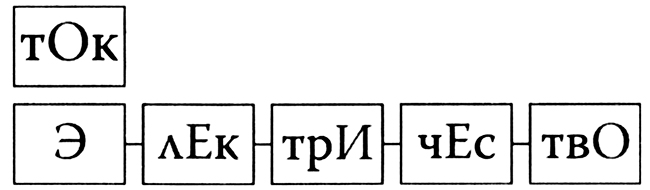 Бим и Муся ❀ Расскажите историю про песика Бима и про кошечку Мусю и выполните задания.❀ Песик Бим и кошка Муся гуляют во дворе. Девочка вынесла им мисочки с едой. Ей надо позвать своих любимцев. Помоги ей громко позвать свою собачку: «Бим!». А теперь позови киску: «Му-ся!» Когда мы звали кошечку, для удобства разделили ее имя на два слога: Му-ся. А слово «Бим» невозможно разделить на несколько слогов, потому что в этом слове только один гласный звук. Угадай, какой? Это звук [и], значит, в этом слове только один слог.Сколько слогов?❀ Произнесите слово «дуб» и попросите ребенка повторить его. А теперь предложите ему хлопнуть в ладоши столько раз, на сколько слогов можно разделить это слово. Должен раздаться один хлопок, потому что в этом слове только один гласный звук, а значит — один слог. Далее называйте ребенку слова так, чтобы он смог разбить их на слоги при помощи хлопков. Произнесите слово «малина». В нем три слога: ма-ли-на. Произнося каждый слог, ребенок должен хлопать в ладоши: ма(хлопок)-ли(хлопок)-на(хлопок), всего три раза. Слова: мак, све-ча, о-гу-рец, дом, ка-че-ли, роза, бе-ре-за, мяч, ве-ник, ко-ро-на.Имена❀ Предложите ребенку поиграть в мяч. Правила следующие: ведущий называет имя, а игрок должен ударить мяч о пол столько раз, на сколько слогов можно разбить это имя. Имена: Ян, Ма-ша, Петр, На-деж-да, Ни-ко-лай, А-на-то-лий, Све-та, Ди-ма, И-ри-на, Клим, Е-ле-на.Заколдованное слово❀ Расскажите ребенку о том, что злая колдунья испортила слова. Она убрала из слов слоги. Попросите вставить в слово недостающий слог, чтобы это слово стало узнаваемым. Ма-?-на (машина, малина и т. д.), сос-? (сосна, соска, состав и т. д.), о-зе-?, ко-ло-?, ка-?-ка, ?-бор, ?-са, зи-?, шу-?, пы-ле-?, по-? , со-?-?.Подружки❀ Расскажите ребенку, что буквы дружат между собой. Буквы встречаются друг с другом и их звуки сочетаются. Так, например, когда буква А встретит букву У, то вместе они произнесут: «Ау!», а если поменяются местами, то у них получится: «Уа!». Приготовьте карточки с буквами: согласные нарисуйте синим цветом, а гласные — красным. Разделите карточки на две стопочки. В одной стопочке будут лежать каточки с согласными, а в другой — с гласными. Возьмите карточку из первой и карточку из второй стопочки. Например, вам попались буквы Т и А. Как будут звучать эти буквы вместе? (ТА) Придумайте слово или слова, начинающиеся со слога «ТА». А теперь поменяйте «подружек» местами. Получился слог «АТ». В каких словах он может встречаться? (СалАТ, халАТ и т. д.) Как только ребенок освоит правила этой игры, правила сочетания букв и их звуков, усложните эту игру: из первой стопки согласных надо будет выбрать уже не одну, а две карточки и к ним прибавить одну гласную из второй стопки. Например, ребенку достались карточки «М», «К», «О». Как будет звучать буквосочетание из этих букв, если их расставить в следующем порядке: К + О + М или в другом порядке: М + О + К?Составь слово❀ Приготовьте для ребенка карточки со слогами, из которых ему будет поручено составить слова. Дайте карточку со слогом «РО», а на столе положите три другие со слогами: «ЗА», «ЩА», «ГА». Пусть ребенок подберет поочередно для своей карточки слоги и с их помощью составит разные слова:РО + ЗА = РОЗАРО + ЩА=РОЩАРО + ГА=РОГА❀ Предложите ребенку карточку со слогом «БА», а на столе разложите карточки со слогами: «ЗАР», «НАН» и «ТОН».Пусть ребенок постарается прибавить к своему слогу другие. Что получится?         ЗАРБА + НАН         ТОН❀ И рассмотрите другие варианты:         МОКЗА + БОР         ЯЦ         РОГПИ + ЛА         ОНИ так далее.Что за слово?❀ Попросите ребенка внимательно послушать слово, которое вы произнесете по слогам. Пусть он сложит эти слоги так, чтобы понять, какое слово было произнесено. Слоги надо называть с интервалом в 2 секунды. Начали: ка-ран-даш, са-мо-лет, ве-ло-си-пед, за-бор и т. д.Новое сллово❀ Назовите любой слог. К нему по очереди надо добавлять разные слоги, чтобы получались новые слова. Например, придумайте слова, которые начинаются со слога «КУ». По очереди называйте свои варианты: ку-рица, ку-куш- ка, ку-ница, ку-дри, ку-знечик и т. д.Читаем по слогам❀ Приготовьте детские книги, которые предназначены для чтения по слогам. Все слова в них разбиты на слоги. Ребенок, связывая их, начинает читать по слогам. Вы можете сделать такое пособие самостоятельно. В альбом наклейте картинку или нарисуйте ее сами. Под картинкой поместите короткий текст — пояснение к сюжету, изображенному на картинке. Важно написать текст таким образом, чтобы слоги были разделены дефисом. Например, вы вклеили картинку с изображением собачки и котенка. Под иллюстрацией можно написать следующее: «Э-то пес То-бик и кот Пу-ся. О-ни дру-жат и вмес-те иг-ра-ют».На прогулке❀ На прогулке, проходя киоски, магазины, остановки и другие городские или сельские объекты, можно увидеть различные вывески. Попросите ребенка прочитать их по слогам. Помогите ему совершенствоваться в мастерстве чтения, поощряйте и стимулируйте его стремление к чтению.XЦЧЖТУXЦЧЖМТXНЦПЧТКXИЧЕНЦГXПТКXЦЧЖТУXЦЧЖЪРБЬЫВЪЫЧРБЬГЪЫЬБРЬВТРБЧЫВЪЬТКЪРБЬЫВЪЫЧР